dddddd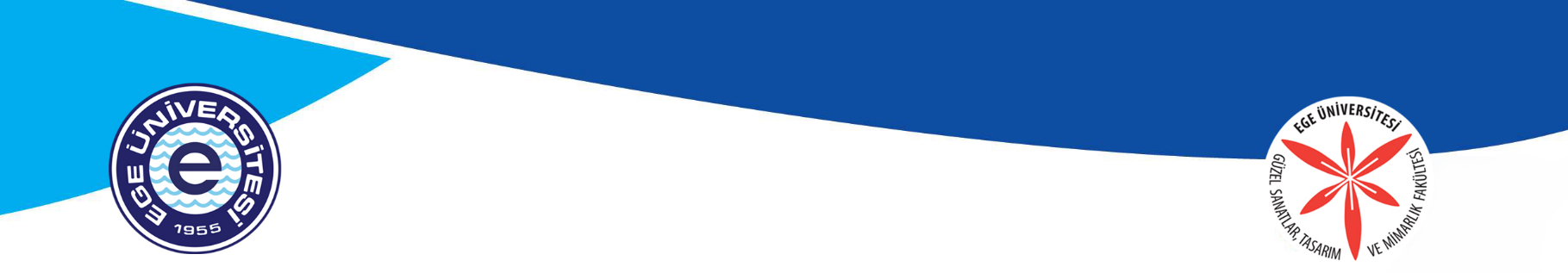 EGE UNIVERSITYDEAN OF FACULTY OF FINE ARTS, DESIGN AND ARCHITECTUREDATE COURSE CHANGE FORM ( ADD- DROP)		               			 	         	   /         /       KONTROL EDİLECEK HUSUSLAR         -Bağıl sistemde okuyan öğrenciler için AGNO ortalaması (sadece ilk eğitim yılı sonu 1.80 daha sonraki yıllarda 2.00) kontrolü. Bu ortalamaların altında olanlar bir üst sınıftan ders seçemez.         -Öğrencilerin öncelikli olarak daha önceki yıllarda almış ve başarısız dersleri alması ve krediye dahil edilmesi kontrolü.-Öğrenci okuduğu sınıfın önce bütün derslerini alıp 42 AKTS krediyi geçmemek şartı ile ve Y.K.K. ile  bir üst sınıftan ders alabilme kontrolü (Bu işlem için öğrencinin transkriptine bakılması gereklidir).         -Önkoşullu derslerin kontrolü ; Önkoşullu dersi vermeden bu derse dayanan diğer dersler alınamaz.          -Hazırlık sınıfından borçlu geçen öğrencilerin  yabancı dilde verilen dersleri almamasının kontrolü.         -Hazırlık sınıfından borçlu geçme kontrolü ; (ilk yılın sonunda devam almaları şartıyla 55 ile 69 arasında not alarak başarısız olanlar).         -Ders kodlarının  Rektörlük kodlarına göre doldurulması  kontrolü. STUDENT NAME									ADVISOR NAMESIGNATURE 		             		        					SIGNATURE	 SIGNATURE OF FACULTY SECRETARIAT or HEAD OF THE DEPARTMENTINSTRUCTIONS:All sections in this form will be filled in digital environment. Printed version of the form has to be checked and signed by the student’s advisor.Owners of signatures are responsible of informations in this form.Make sure of review student’s transcript for the issues to check.For transcript and other incomprehensible matters, please apply to the Department or Dean’s Office Student Affairs. 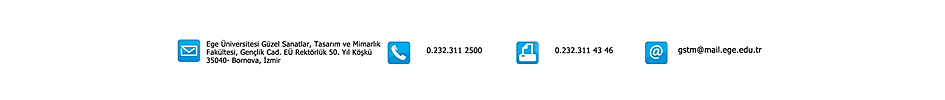 YEAR- SEMESTERSTUDENT IDNAME AND FAMILY NAMEFACULTY DEPARTMENTPHONE NUMBERNAME OF THE ADVISORaDDaDDDROPDROPDROPCOURSE IDCOURSE NAMECOURSE IDCOURSE NAMECOURSE NAMETOTAL CREDITS OF COURSES TAKEN AFTER COURSE CHANGESTOTAL CREDITS OF COURSES TAKEN AFTER COURSE CHANGESTOTAL CREDITS OF COURSES TAKEN AFTER COURSE CHANGESTOTAL CREDITS OF COURSES TAKEN AFTER COURSE CHANGES